 МБУДО «Детская школа искусств № 6» города СмоленскаДОПОЛНИТЕЛЬНАЯ   ОБЩЕРАЗВИВАЮЩАЯ   ПРОГРАММА  «ХОРЕОГРАФИЧЕСКОЕ ИСКУССТВО»  ПРОГРАММАпо учебному предмету    БЕСЕДЫ  О   ХОРЕОГРАФИЧЕСКОМИСКУССТВЕ   г. Смоленск2018 г.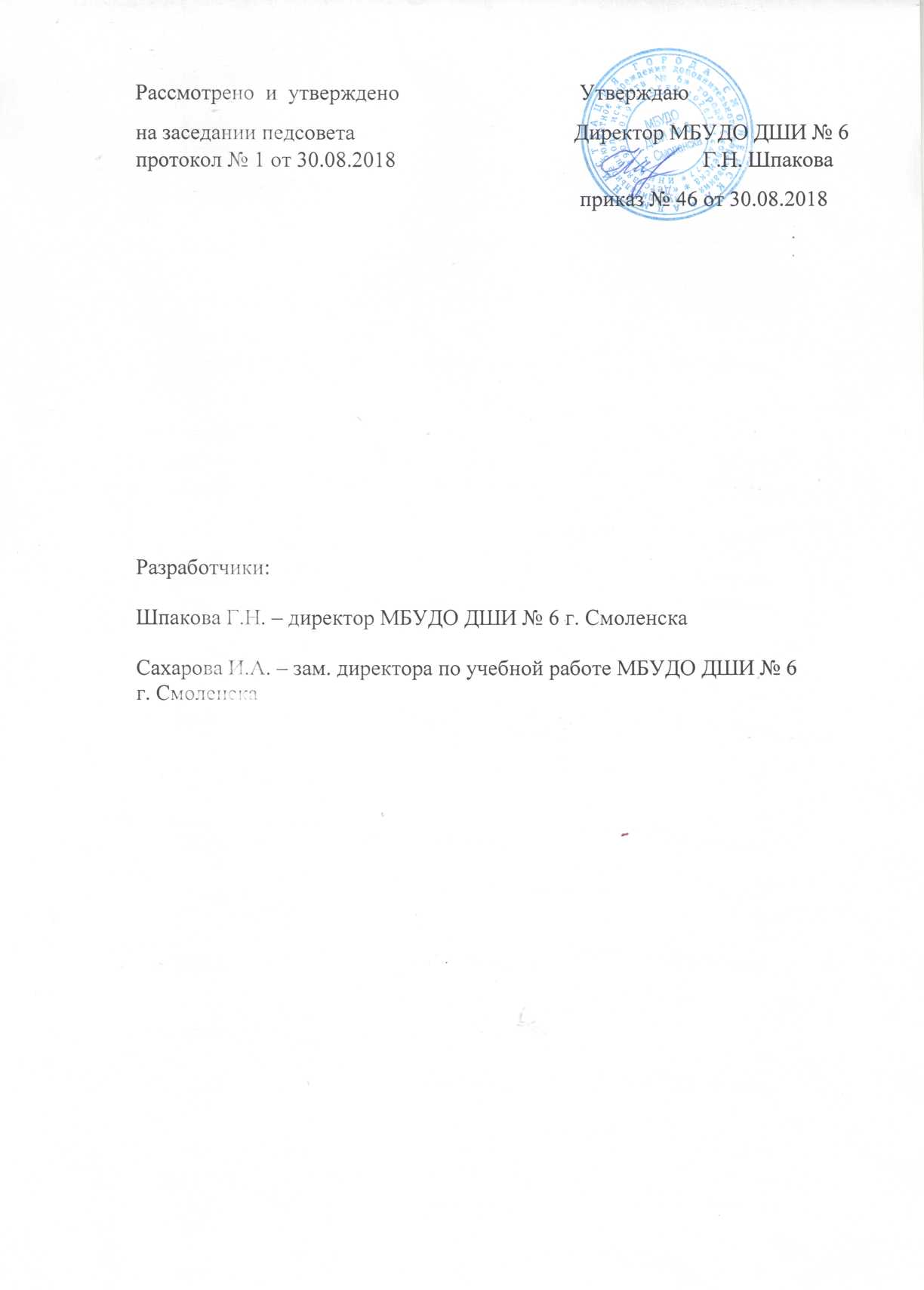 Структура программы учебного предметаI.	Пояснительная записка							- Характеристика учебного предмета, его место и роль в образовательном процессе;- Срок реализации учебного предмета;- Объем учебного времени, предусмотренный учебным планом образовательного учреждения на реализацию учебного предмета;- Форма проведения учебных аудиторных занятий;- Цель и задачи учебного предмета;- Обоснование структуры программы учебного предмета;- Методы обучения; - Описание материально-технических условий реализации учебного предмета;II.	Содержание учебного предмета						- Сведения о затратах учебного времени;- Годовые требования по классам;III. 	Требования к уровню подготовки обучающихся			IV.    	Формы и методы контроля, система оценок 				- Аттестация: цели, виды, форма, содержание; - Критерии оценки;V.	Методическое обеспечение учебного процесса			- Методические рекомендации педагогическим работникам;- Рекомендации по использованию методов организации и реализации образовательного процесса, направленных на обеспечение теоретической и практической подготовки;- Рекомендации по организации самостоятельной работы обучающихся VI.   	Учебно-методическое и информационное обеспечение 		- Список основной литературы;- Список дополнительной литературы;- Список рекомендуемых для просмотра балетов и хореографических номеровI.	ПОЯСНИТЕЛЬНАЯ ЗАПИСКА1. Характеристика учебного предмета, его место и роль в образовательном процессе      Программа учебного предмета «Беседы о хореографическом искусстве»   разработана  на основе и с учетом  федеральных государственных требований к  дополнительной  общеразвивающей  программе  в  области  хореографического  искусства.Учебный предмет направлен на:создание условий для художественного образования, эстетического воспитания, духовно-нравственного развития детей;приобретение детьми опыта творческой деятельности;овладение детьми духовными и культурными ценностями народов мира;подготовку одаренных детей к поступлению в образовательные учреждения, реализующие профессиональные образовательные программы в области хореографического искусства.	Обучение истории хореографического искусства включает в себя: знания основ музыкальной грамоты; знания основных этапов жизненного и творческого пути отечественных и зарубежных композиторов;формирование слуховых представлений программного минимума произведений симфонического, балетного и других жанров музыкального искусства; знания элементов музыкального языка; знания в области строения классических музыкальных форм; знания этапов становления и развития искусства балета; знания отличительных особенностей хореографического искусства различных исторических эпох, стилей и направлений; формирование навыков восприятия музыкальных произведений различных стилей и жанров, созданных в разные исторические периоды; формирование навыков восприятия элементов музыкального языка, анализа музыкального произведения, а также необходимых навыков самостоятельной работы. Учебный предмет «Беседы о хореографическом искусстве» является основополагающим в формировании мировоззрения учащихся в области хореографического искусства, опирается на знания основных этапов развития хореографического искусства, становления и развития искусства балета, основных отличительных особенностей хореографического искусства различных исторических эпох, его стилей и направлений, закрепляет знания балетной терминологии, знакомит с творчеством выдающихся мастеров балета прошлого и настоящего. Освоение программы учебного предмета   предполагает приобретение детьми опыта творческой деятельности, ознакомление с высшими достижениями мировой музыкальной культуры.Срок реализации учебного предмета Срок освоения программы учебного предмета составляет 3 года по 4-летней образовательной программе «Хореографическое  искусство».     Объем учебного времени, предусмотренный учебным планом образовательного учреждения на реализацию предмета «Беседы о хореографическом  искусстве»:Таблица 1Форма проведения учебных аудиторных занятий: мелкогрупповые (4-10 учеников), рекомендуемая продолжительность урока - 45 минут.Мелкогрупповая форма позволяет преподавателю лучше узнать ученика, его возможности, трудоспособность, эмоционально-психологические особенности.5. Цель и задачи учебного предметаЦель:художественно-эстетическое развитие личности учащихся на основе приобретенных ими знаний, умений, навыков в области истории хореографического искусства, а также выявление одаренных детей, подготовка их к поступлению в профессиональные учебные заведения.Задачи:формирование знаний в области хореографического искусства, анализа его содержания в процессе развития зарубежного, русского и советского балетного театра;формирование представления о значении хореографического искусства в целом для мировой музыкальной и художественной культуры;ознакомление учеников с хореографией как видом искусства;изучение истоков танцевального искусства и его эволюции;знакомство с особенностями хореографическогоискусства  различных культурных эпох;изучение этапов развития зарубежного, русского и советского балетного искусства;ознакомление с образцами классического наследия балетного репертуара;овладение знаниями об исполнительской деятельности ведущих артистов балета;формирование представления о художественных средствах создания образа в хореографии;систематизация информации о творчестве крупнейших балетмейстеров на разных этапах развития хореографического искусства;формирование знания принципов взаимодействия музыкальных и хореографических выразительных средств;формирование первичных аналитических навыков по восприятию произведений хореографического искусства; формирование умения работать с учебным материалом;формирование навыков диалогического мышления;овладение навыками написания докладов, рефератов.6. Обоснование структуры программы учебного предмета Обоснованием структуры программы являются ФГТ, отражающие все аспекты работы преподавателя с учеником. Программа содержит следующие разделы:сведения о затратах учебного времени, предусмотренного на освоение учебного предмета;распределение учебного материала по годам обучения;описание дидактических единиц учебного предмета;требования к уровню подготовки обучающихся;формы и методы контроля, система оценок;методическое обеспечение учебного процесса.В соответствии с данными направлениями строится основной раздел программы "Содержание учебного предмета".7. Методы обучения Для достижения поставленной цели и реализации задач предмета используются следующие методы обучения:словесный (объяснение, беседа, рассказ);интегрированный (сочетание форм работы и подачи материала нескольких предметных областей);диалогический;инструктивно-практический (работа с документальным материалом);аналитический (сравнения и обобщения, развитие логического мышления);информационно-обобщающий (доклады, рефераты).Предложенные методы работы в рамках предпрофессиональной образовательной программы являются наиболее продуктивными при реализации поставленных целей и задач учебного предмета и основаны на проверенных методиках.8. Описание материально-технических условий реализации учебного предметаМатериально-техническая база образовательного учреждения должна соответствовать санитарным и противопожарным нормам, нормам охраны труда.Учебные аудитории, предназначенные для реализации учебного предмета «История хореографического искусства», оснащаются пианино/роялями, звукотехническим оборудованием, учебной мебелью (досками, столами, стульями, стеллажами, шкафами) и оформляются наглядными пособиями.Для работы со специализированными материалами аудитория оснащается современным мультимедийным оборудованием для просмотра видеоматериалов и прослушивания музыкальных произведений. II.	СОДЕРЖАНИЕ УЧЕБНОГО ПРЕДМЕТА1. Сведения о затратах учебного времени, предусмотренного на освоение учебного предмета «Беседы о хореографическом искусстве»:   Таблица 2Требования по годам обученияУчебный материал распределяется по годам обучения – классам. Каждый класс имеет свои дидактические задачи, объем времени, предусмотренный для освоения учебного материала.Содержание учебного предмета «Беседы о хореографическом  искусстве» раскрывает следующие темы:- история формирования, преемственность и закономерности развития зарубежной и отечественной хореографии; - творческая деятельность великих балетмейстеров, композиторов, танцовщиков; - произведения классической, народной, бытовой и современной хореографии.Тематический планПервый год обучения ( 2 класс - 1 час в неделю) Хореография как вид искусстваВведение. Выразительный язык танца, его особенности.Музыкально-хореографический образ. Исполнительские средства выразительности. Виды и жанры хореографии.Народный танец как основа сценической хореографииТесная связь народного танца с музыкой, песней, бытом, обычаями, культурой народа. Профессиональные ансамбли народного танца. Балет, как высшая ступень развития хореографии Синтез  искусств в балете. Создание балетного спектакля. История западноевропейского балетного театраТанец – древнейшее занятие человека. Танец в древнем мире (Индия, Египет).Танцевальная культура древней Греции.Танец в эпоху Средневековья и танцевальная культура эпохи Возрождения.Зарождение балетного театра в Италии. Французский балет в XVII веке. Оперы-балеты Ж.-Б. Люлли, комедии-балеты Ж.-Б. Мольера. Близость форм бытового, придворного и сценического танца.Европейский балет в XVIII веке и реформатор балетного театра Ж.-Ж. Новерр. Выдающиеся танцовщики, подготовившие своим творчеством реформу балета: Л.Дюпре, О.Вестрис, балерины М.Камарго, М.Салле.Романтический балет: творчество Ф. и М. Тальони, Ж.Перро, К.Гризи, Ф.Эльслер.  Балеты «Сильфида», «Жизель», «Эсмеральда».В седьмом классе в конце каждого полугодия проводятся контрольные уроки с выставлением отметки.  Второй год обучения ( 3 класс – 1 час  в неделю)  История русского балетного театраОсновные черты русского балета, особенности исторического пути русского балетного театра (краткий исторический обзор). Романтизм в русском балете: особенности, балеты романтического репертуара в России, творчество Е.Санковской и Е.Андреяновой.Симфонические балеты П.И.Чайковского «Щелкунчик», «Лебединое озеро», «Спящая красавица».Жанр монументального классического балетного спектакля XIX века в творчестве М.Петипа. Балет А.К.Глазунова «Раймонда».  Творчество великих русских балетмейстеров: И.Вильберха, А.Глушковского, Л.Иванова, А.Горского, М.Фокина.Прославленные русские мастера балетной сцены: А.Нестеров, Т.В.Шлыкова-Гранатова, А.Истомина, А.Павлова, О.Спесивцева, В.Нижинский и др. История советского балетаОсновные черты советского балета. Краткий обзор истории русского балета ХХ века.Балеты С.С. Прокофьева «Ромео и Джульетта», «Золушка».Выдающиеся советские балетмейстеры: Ф.В.Лопухов, К.Я.Голейзовский, В.И.Вайнонен, Ю.Н.Григорович, Л.В.Якобсон, Л.М.Лавровский и др. Выдающиеся мастера советской балетной сцены: М.Семенова, Г.Уланова, О.Лепешинская,  Р.Стручкова,  М.Плисецкая, Н.Бессмертнова, Н.Сорокина, Е.Максимова, Н.Павлова и др.;К.Сергеев, В.Чабукиани, А.Мессерер, Р.Нуриев, А.Макаров, Ю.Соловьев, В.Васильев, М.Барышников, М. Лиепа, М.Лавровский и др.В восьмом классе в конце первого полугодия проводится промежуточная аттестация в виде контрольного урока, по окончании обучения учащиеся сдают итоговый экзамен.При  9-летнем или 6-летнем сроке обучения итоговая аттестация проводится в конце 9 (6) класса. Третий год обучения ( 4 класс  - 1 час в неделю) Отечественная хореография на современном этапеБалетный театр России конца XX столетия. Классическое наследие на современной сцене.Творческая деятельность современных балетмейстеров.Выдающиеся современные исполнители.  Роль  фестивалей и конкурсов в развитии хореографического искусства.  Современные течения в зарубежном хореографическом искусствеЗападноевропейский балетный театр второй половины XX века.  Джордж Баланчин – хореограф  ХХ века.     Развитие современного танца.Мюзикл как форма синтеза искусств. В  4 классе по окончании  первого полугодия учащиеся сдают зачет, в конце года - итоговый экзамен: устный   или защита  реферата  по предмету (по усмотрению образовательного учреждения).III.	 ТРЕБОВАНИЯ К УРОВНЮ ПОДГОТОВКИ ОБУЧАЮЩИХСЯ	В выпускном классе   обучающиеся сдают итоговую аттестацию, которая проводится в форме выпускного (устного) экзамена или защиты рефератов по предмету (по усмотрению образовательного учреждения).По итогам выпускного экзамена выставляется оценка «отлично», «хорошо», «удовлетворительно», «неудовлетворительно».  Предполагаемые результаты освоения программыПо окончании   2 класса:знание балетной терминологии;знание средств  создания образа в хореографии;знание образцов  классического наследия  балетного репертуара;знание основных этапов развития хореографического искусства;знание основных отличительных особенностей хореографического искусства исторических эпох.По окончании  3 класса:знание образцов  классического наследия  балетного репертуара;знание основных этапов развития хореографического искусства;знание основных отличительных особенностей хореографического искусства различных исторических эпох, стилей и направлений;знание имен выдающихся представителей и творческого наследия русского и советского балета;знание основных этапов становления и развития русского балета;умение анализировать произведение хореографического искусства с учетом времени его создания, стилистических особенностей, содержательности, взаимодействия различных видов искусств, художественных средств создания хореографических образов.По окончании  4 класса:развитие  балетного искусства России конца XX столетия;знание имен выдающихся представителей балета и творческого наследия хореографического искусства конца XX столетия;представление о месте и роли фестивалей и конкурсов в развитии хореографического искусства.  знание основных отличительных особенностей западноевропейского балетного театра второй половины XX века.  IV. ФОРМЫ И МЕТОДЫ КОНТРОЛЯ, СИСТЕМЫ ОЦЕНОКАттестация: цели, виды, форма, содержаниеФорму  и  график  проведения  промежуточной  аттестации  по  предмету образовательное учреждение устанавливает самостоятельно (контрольные уроки, зачеты, проводимые в виде устных опросов, или написание рефератов). График промежуточной и итоговой аттестацииТаблица 3По завершении изучения учебного предмета обучающимся выставляется оценка, которая заносится в свидетельство об окончании образовательного учреждения.Формы текущего контроля: контрольные работы, устные опросы,письменные работы, тестирование, олимпиады.Требования к содержанию итоговой аттестации обучающихся определяются ОУ на основании  ФГТ. Итоговая аттестация проводится в форме экзамена.По итогам выпускного экзамена выставляется оценка «отлично», «хорошо», «удовлетворительно», «неудовлетворительно». Программа предусматривает проведение для обучающихся консультаций с целью их подготовки к контрольным урокам, зачетам, экзаменам.Для аттестации обучающихся создаются фонды оценочных средств, которые включают в себя методы контроля, позволяющие оценить приобретенные знания, умения и навыки.  Критерии оценкиНа зачете или экзамене выставляется оценка по пятибалльной шкале:Таблица 4  Данная система оценки является основной. В зависимости от сложившихся традиций того или иного учебного заведения и с учетом целесообразности оценка может быть дополнена системой «+» и    «-», что даст возможность более конкретно отметить ответ учащегося.Фонды оценочных средств призваны обеспечивать оценку качества приобретенных выпускниками знаний, умений и навыков, а также степень готовности учащихся выпускного класса к возможному продолжению профессионального образования в области хореографического искусства. V.	МЕТОДИЧЕСКОЕ ОБЕСПЕЧЕНИЕ УЧЕБНОГО ПРОЦЕССАМетодические рекомендации педагогическим работникамИзучение предмета ведется в соответствии с учебным планом. Педагогу, ведущему предмет, предлагается самостоятельно, творчески подойти к изложению той или иной темы. При этом необходимо учитывать следующие обстоятельства: уровень общего и хореографического развития учащихся, количество учеников в группе, возрастные особенности учащихся.При изучении предмета следует широко использовать знания учащихся по другим учебным предметам, поскольку правильное осуществление межпредметных связей способствует более активному и прочному усвоению учебного материала. Комплексная направленность предмета требует от преподавателя знания программ смежных предметов. В результате творческого контакта преподавателей удается избежать ненужного дублирования, добиться рационального использования учебного времени.Желательно, чтобы учащиеся знакомились с новыми балетными спектаклями как классического, так и национального направления. Это позволит им наиболее гармонично соединить теоретические знания о балетном искусстве с существующей практикой создания балетных спектаклей. Следует регулярно знакомить учащихся с современной литературой о балете, журнальными и газетными статьями на тему о хореографическом искусстве, с рецензиями на балетные постановки.Рекомендуется проводить встречи учащихся с режиссерами и актерами музыкальных и драматических театров, организовывать посещение музеев, выставок, просмотр фильмов-балетов.Методика преподавания предмета должна ориентироваться на диалогический метод обучения. Необходимо создавать условия для активизации творческих возможностей учащихся: поручать им подготовку небольших сообщений на различные темы, организовывать дискуссии или обсуждения по поводу просмотренного балетного спектакля, выступления хореографического ансамбля, фильма-балета, прочитанной статьи или рецензии на балетный спектакль. Рекомендации по применению методов организации  образовательного процесса, направленных на обеспечение качественной теоретической и практической подготовкиУрок. Основная форма учебного процесса в освоении основных образовательных программ. Урок характеризуется единством дидактической цели и задач. Как часть учебного процесса урок может содержать: организационную часть, восприятие нового материала, осознание и закрепление в памяти информации; овладение навыками (на основе усвоенной информации) и опытом творческой деятельности; усвоение  норм и опыта эмоционального отношения к миру и деятельности в нем; формы контроля и самоконтроля. При этом на каждом уроке целенаправленно решаются и воспитательные задачи. Реферат. Форма работы, позволяющая самостоятельно освоить один из разделов  программы учебного предмета. Рекомендуемый план реферата: тема,  цель работы;изложение содержания, которое раскрывает тему; 3)  результаты работы; 4) выводы; 5) использованная литература и другие источники. Написание реферата можно использовать как один из видов итоговой аттестации по теоретическим предметам. Консультации проводятся с целью подготовки обучающихся к контрольным урокам, зачетам, экзаменам, олимпиадам. Консультации могут проводиться рассредоточено или в счет резерва учебного времени. В случае, если консультации проводятся рассредоточено, резерв учебного времени используется на самостоятельную работу обучающихся и методическую работу преподавателей. Рекомендации по организации самостоятельной работы учащихся	Цель: формирование у учащегося способностей к саморазвитию, творческому применению полученных знаний, формирование умения использовать справочную и специальную литературу.Как форма учебной работы, самостоятельная работа призвана выполнять несколько функций: образовательную (систематизация и закрепление знаний учащихся); развивающую (развитие познавательных возможностей учащихся – их внимания, памяти, мышления, речи, формирование умения самостоятельно добывать знания из различных источников);воспитательную (воспитание устойчивых мотивов учебной деятельности, навыков культуры умственного труда, самоорганизации и самоконтроля, целого ряда ведущих качеств личности – честности, трудолюбия, требовательности к себе, самостоятельности и др.).Систематическая самостоятельная работа: способствует лучшему  усвоению  полученных знаний;формирует  потребность в самообразовании, максимально развивает познавательные и творческие способности личности;формирует навыки планирования и организации учебного времени, расширяет кругозор.Объем самостоятельной работы обучающихся в неделю по учебным предметам определяется с учетом минимальных затрат на подготовку домашнего задания, параллельного освоения детьми программ начального и основного общего образования. Объем времени на самостоятельную работу  может определяться с учетом сложившихся педагогических традиций, методической целесообразности и индивидуальных способностей ученика.Самостоятельные занятия должны быть регулярными и систематическими.Выполнение обучающимся домашнего задания контролируется преподавателем и обеспечивается учебниками, учебно-методическими  изданиями, конспектами лекций, аудио- и видеоматериалами в соответствии с программными требованиями по предмету.Виды  внеаудиторной  работы:- выполнение  домашнего  задания;- подготовка  докладов, рефератов;- посещение учреждений культуры (филармоний, театров, концертных  залов  и  др.).VI.	УЧЕБНО-МЕТОДИЧЕСКОЕ И ИНФОРМАЦИОННОЕ ОБЕСПЕЧЕНИЕ1. Основная литератураБалет. Танец. Хореография. Краткий словарь танцевальных терминов и понятий / сост. Н. Александрова. – СПб: Лань, 2011Бахрушин Ю.А. История русского балета / Ю.А. Бахрушин. – М.: Просвещение, 1973Блазис К. Танцы вообще. Балетные знаменитости и национальные танцы. СПб: Лань, Планета Музыки, 2008Блок Л.Д. Классический танец. История и современность. – М.: Искусство, 1987 Ванслов В.В. В мире искусств / В.В.Ванслов. – М.: Знание, 2003Вашкевич Н.П. История хореографии всех веков и народов. СПб: Лань. Планета Музыки. 2009Деген А.Б. Балет. 120 либретто. Композитор. СПб, 2008 Деген А.Б. Мастера танца. Музыка. М., 1994 Дубкова С.А. Жар-птица. Балетные сказки и легенды / С.А. Дубкова. – М.: Белый город, 2009 Еремина-Соленикова Е.В. Старинные бальные танцы. Новое время.– М.: Планета музыки, 2010 Жемчугова П.П. Балеты. СПб: «Литера», 2010 Житомирский Д.В. Балеты Чайковского. Гос. муз. издательство.  М., 1957 Иванов В.Г. Русские танцовщики XX века / – Пермь, 1994 Красовская В.М. Балет сквозь литературу. – СПб: Академия русского балета им. А.Я. Вагановой, 2005 Красовская В.М. История русского балета: учебное пособие / СПб:  Лань, 2008 Коптелова Е.Д. Игорь Моисеев. Академик и философ танца. СПб:  Лань, Планета Музыки, 2012 Левинсон М. История костюма. Полная хрестоматия. М., 2008 Никульский А. Балерины. Издательское содружество. М., 2008  Пасютинская В.М. Волшебный мир танца: Кн. для учащихся. – М.: Просвещение, 1985 Слонимский Ю.И. Советский балет. Материалы к истории советского балетного театра. М.-Л.: «Искусство», 1950 Соловьев Н.В. Мария Тальони. СПб: Лань, Планета Музыки, 2011 Худяков С.Н. Всемирная история танца. Эксмо. М., 2009 Эльяш Н.И.  Образцы танца. - М., 1970 Дополнительная литератураБаланчин Д. Сто один рассказ о большом балете. Крон-Пресс. М., 2004Богданов-Березовский В.М. Галина Сергеевна Уланова. – М.: Искусство, 1961Брун В. История костюма от древности до нового времени. М., 1999Ваганова А. Статьи, воспоминания, материалы. – Л.,1958Вальберх И.И. Из архива балетмейстера. Дневники. Переписка. Сценарии. СПб: Лань, Планета Музыки, 2010Гольцман А.М. Советские балеты. Советский композитор. М., 1985Демидов А. Лебединое озеро. М., Искусство, 1985Дешкова И.П. Загадки Терпсихоры / худож. В. Косоруков. – М.: Дет. лит., 1989Дешкова И.П. Иллюстрированная энциклопедия балета в рассказах и исторических анекдотах для детей и родителей. – М.: «Конец века», 1995 Константинова М. Спящая красавица. М., Искусство, 1990 Лопухов Ф.В. Вглубь хореографии / Ф.В. Лопухов. – М.:  Фолиум, 2003Львов-Анохин Б.А. Балетные спектакли последних лет. «Знание». М.,  1972Надеждина Е.Н., Эльяш Н.И. «Большой балет» (Основные этапы развития советского балета). Изд. «Знание». М., 1964Нанн Д. История костюма 1200-2000. М., Артель АСТ, 2003Журнал «Балет» («Советский балет») с 1980 г. по 2011 г.Плисецкая М.М. Читая жизнь свою.  М.: АСТ, 2010Тимофеева Н.П.  Мир балета. История. Творчество. Воспоминания. – М.:  Просвещение, 1996Русский балет: энциклопедия / под ред. А.П. Горкина. – М.: Согласие, 1997Энциклопедия «Балет». CD, 20033. Список рекомендуемых для просмотра балетов и хореографических номеров1. Видеозаписи балетных спектаклей (фрагменты) в различных редакциях с участием выдающихся исполнителей: «Анюта» - телевизионный балет на музыку В.Гаврилина«Бахчисарайский фонтан» А.Асафьев«Баядерка» Л. Минкус«Дон Кихот» Л.Минкус«Жар-птица» И.Стравинский«Жизель»  А.Адан«Золушка» С. Прокофьев«Каменный цветок» С.Прокофьев«Конек-Горбунок» Ц.Пуни«Коппелия»  Л.Делиб«Красный мак»  Р.Глиэр«Лебединое озеро» П.Чайковский«Петрушка» И.Стравинский «Пламя Парижа» А.Асафьев«Раймонда» А.Глазунов«Ромео и Джульетта» С. Прокофьев«Сильфида» Л.Левенскольд«Спящая красавица» П.Чайковский«Тщетная предосторожность» Л.Герольд«Шопениана»«Щелкунчик» П.Чайковский«Эсмеральда» Ц.Пуни2. Видеозаписи концертных номеров: из серии выпусков «Мастера русского балета»;с конкурсов и фестивалей различных направлений;Государственного ансамбля народного танца им. И.А.Моисеева; Государственного академического хореографического ансамбля танца «Березка»; Государственного хора имени М.Пятницкого; Дважды Краснознаменного ансамбля песни и пляски Советской Армии им. А.В.Александрова, Театра танца «Гжель» и др.3. Видеозаписи балетов в постановке балетмейстеров: О.Виноградова, Н.Боярчикова, И.Чернышова, В.Елизарьева, Д.Брянцева, М.Бежара, Б.Эйфмана, Дж.Баланчина и др.4. Видеозаписи балетных  спектаклей и концертных номеров  с участием выдающихся современных исполнителей.5. Видеозаписи (фрагменты) мюзиклов, оперетт, опер и т.д.Содержание        2-4 классы Общая аудиторная нагрузка                        Общая аудиторная нагрузка                       99 99 Количество часов в неделюКоличество часов в неделю11КлассРаспределение по годам обученияРаспределение по годам обученияРаспределение по годам обученияКласс 2 3 4Продолжительность учебных занятий в год (в неделях) 333333Количество часов на аудиторные занятия(в неделю)11 1Общее количество часов на аудиторные занятия 33               3333               3333Класс 2  Контрольный урок зачет 3контрольный урок зачет   4зачет    экзамен  ОценкаКритерии оценивания ответов5 («отлично»)Полный ответ, отвечающий всем требованиям на данном этапе обучения.4 («хорошо»)Отметка отражает ответ с небольшими недочетами.3 («удовлетворительно»)Ответ с большим количеством недочетов, а именно: недоученный текст, не раскрыта тема, не сформировано умение свободно излагать свою мысль и т.д. 2 («неудовлетворительно»)Комплекс недостатков, являющийся следствием отсутствия домашней подготовки, а также плохой посещаемости аудиторных занятий.«зачет» (без отметки)Отражает достаточный уровень подготовки и учащегося на данном этапе обучения.